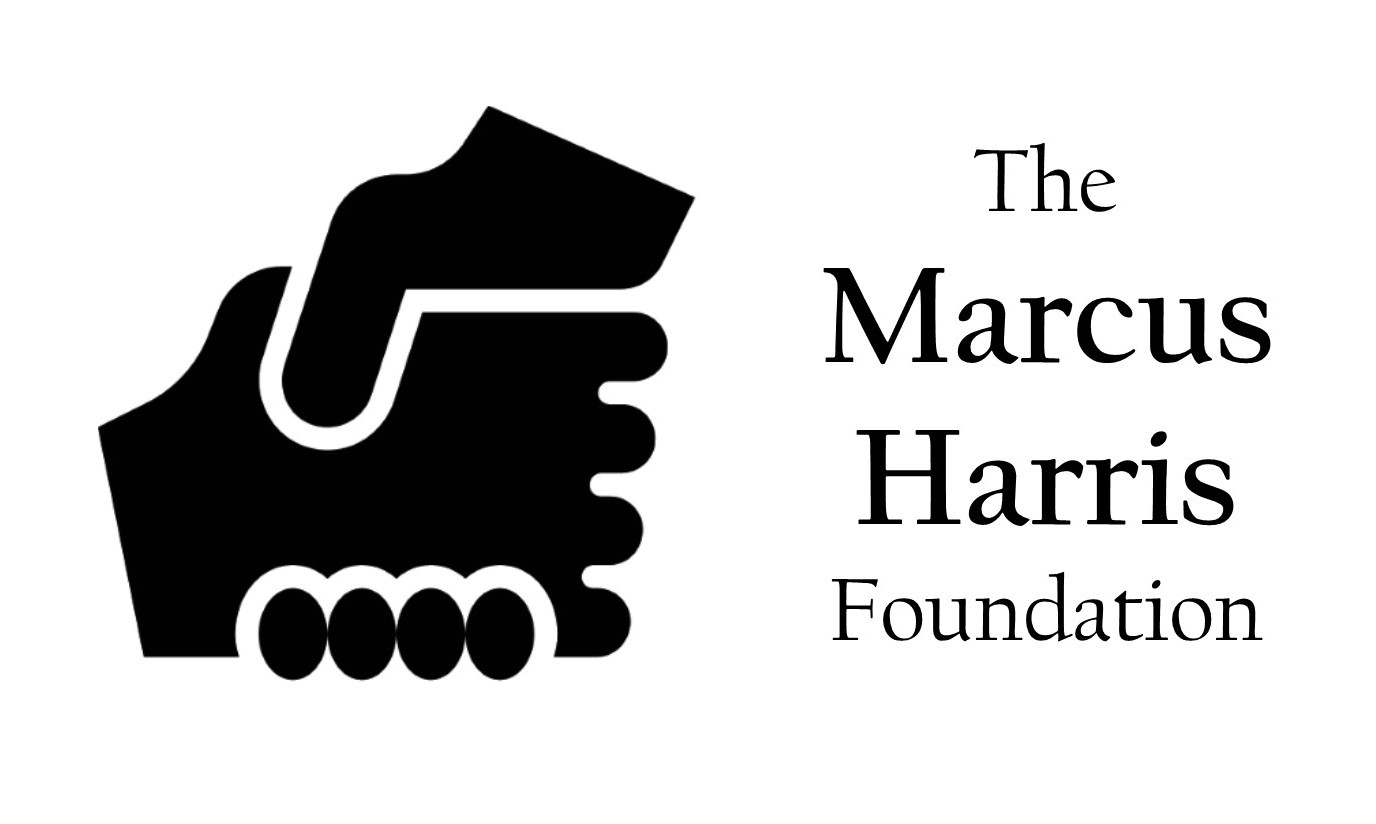 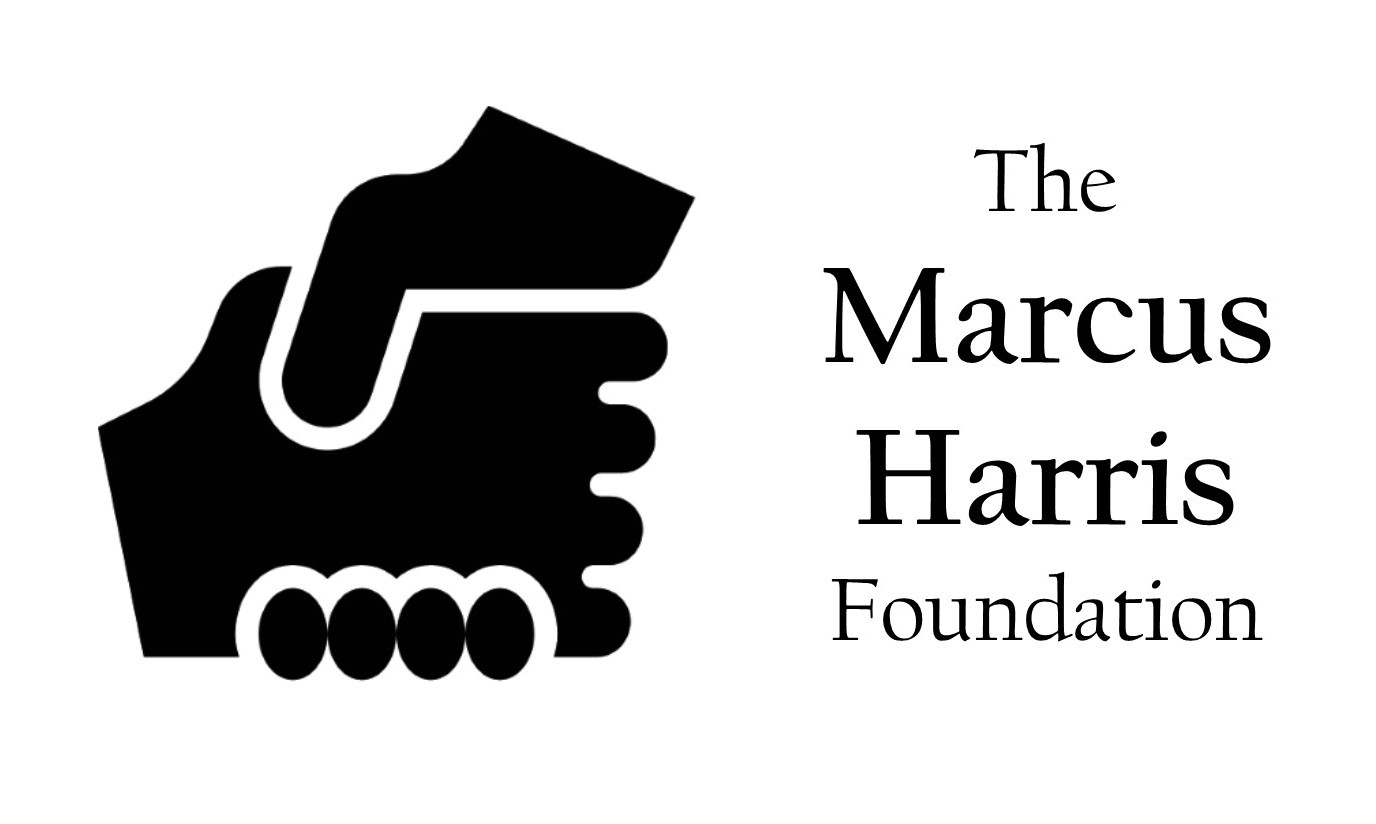 Robert B. Harris Memorial Scholarship ProgramApplication FormFull Name											(Please print)Permanent Address										Telephone											Email address											Date of birth											Current cumulative GPA  ________  on a scale of  ________If selected as a Robert B. Harris scholar, will you be able to attend the annual scholarship banquet to receive your award? If not, please explain.List your middle and high school activities (arts, music, sports, school-sponsored community service programs, etc.). Please list in descending order of significance. List your public service and community activities (social justice, environmental advocacy, work with religious organizations, etc.). Do not repeat items listed above. Please list in descending order of significance.List your part-time and full-time jobs, as well as any internships you’ve served in during your middle and high school years.Describe one specific leadership quality you embody that you’d like the scholarship committee to consider.Describe the specific problems or needs of society you want to address in your personal and professional endeavors.In what specific ways do you plan to serve the community in addressing the above problems/needs?What additional information do you wish to share with the scholarship committee?Please mail this completed application to be received at the address below no later thanJune 30, 2018:The Marcus Harris FoundationP.O. Box 3863Durham, NC 27702